Flush Smart TrackerUsing this worksheet, students will track their “Flush Smart” campaign. You will include your Totals on your Results Wrap Up Form! School Name:_____________________________________PEOPLE REACHED TRACKER - Put a tally for each person educated on flushing responsibly. (This can be approximate!)TOTAL PLEDGES COLLECTED: ___________________PeopleTally for each personTotalStudentsTeachers and AdministratorsParents, Siblings, other Community MembersOtherTotal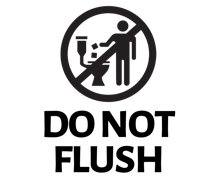 